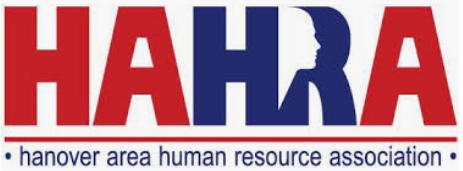  ANNUAL MEMBER APPRECIATION AND FAMILY PICNIC 2019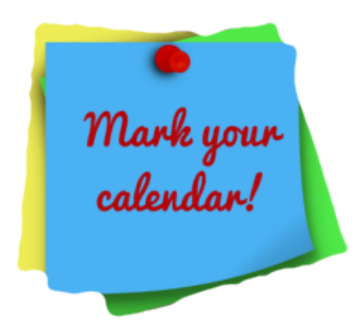 WHEN: Thursday August 29, 2019WHERE: New Oxford Social Club PavilionTIME:  4:30pm-7pm (Dinner served at 5:30pm)Come join us for a great evening of food, fun and networking!We’re kicking it back with a BBQ style menu. Skip & Penny’s Country Catering will feature their very own famous kettle fried chicken, pulled pork and more!Members are welcome to BYOB and bring a dessert to share! 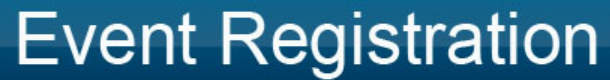 Please register online at http://www.123formbuilder.com/form-4847837/picnic-registrationCost for Attendance:HAHRA Member: $10.00One Non-Member/Guest: $10.00Children under the age of 18: $5.00 per child (There will be plenty of games & activities, so we encourage members and guests to bring their children along for this fun event!)Online payments using the registration link is preferred & should be completed prior to the eventDeadline to register is Wednesday August 14, 2019WE HOPE TO SEE YOU THERE!